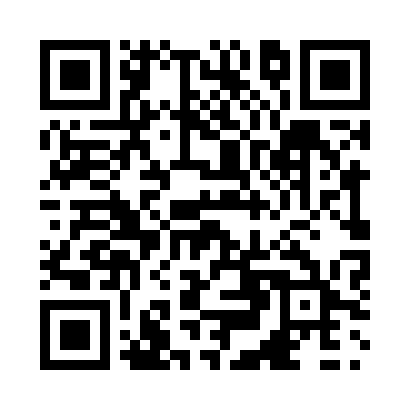 Prayer times for Warner Bay, British Columbia, CanadaMon 1 Jul 2024 - Wed 31 Jul 2024High Latitude Method: Angle Based RulePrayer Calculation Method: Islamic Society of North AmericaAsar Calculation Method: HanafiPrayer times provided by https://www.salahtimes.comDateDayFajrSunriseDhuhrAsrMaghribIsha1Mon3:255:191:327:079:4611:392Tue3:265:191:337:079:4611:393Wed3:265:201:337:079:4511:394Thu3:275:211:337:079:4511:395Fri3:275:221:337:079:4411:396Sat3:285:231:337:079:4411:387Sun3:285:241:337:069:4311:388Mon3:295:241:347:069:4211:389Tue3:305:251:347:069:4211:3810Wed3:305:271:347:059:4111:3711Thu3:315:281:347:059:4011:3712Fri3:315:291:347:059:3911:3713Sat3:325:301:347:049:3811:3614Sun3:335:311:347:049:3711:3615Mon3:335:321:347:039:3611:3516Tue3:345:331:357:039:3511:3517Wed3:345:341:357:029:3411:3418Thu3:355:361:357:029:3311:3419Fri3:365:371:357:019:3211:3320Sat3:365:381:357:009:3111:3321Sun3:375:401:357:009:3011:3222Mon3:385:411:356:599:2811:3123Tue3:385:421:356:589:2711:3124Wed3:395:441:356:579:2611:3025Thu3:405:451:356:579:2411:2926Fri3:415:461:356:569:2311:2927Sat3:415:481:356:559:2111:2828Sun3:425:491:356:549:2011:2729Mon3:435:511:356:539:1811:2630Tue3:455:521:356:529:1711:2331Wed3:485:541:356:519:1511:20